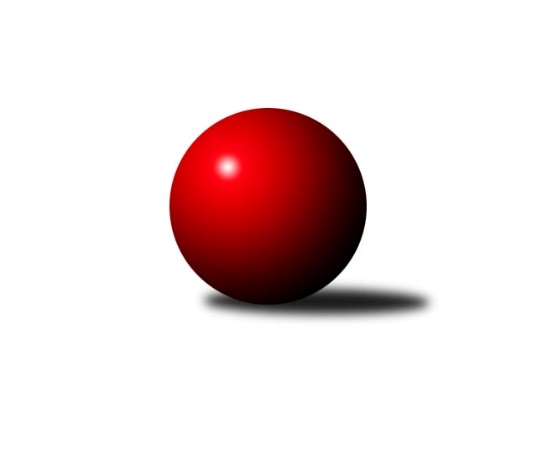 Č.6Ročník 2023/2024	27.10.2023Nejlepšího výkonu v tomto kole: 2467 dosáhlo družstvo: Vrchlabí CVýchodočeská soutěž skupina A 2023/2024Výsledky 6. kolaSouhrnný přehled výsledků:Vrchlabí C	- Červený Kostelec C	14:2	2467:2340		27.10.Dobruška B	- Rokytnice C	4:12	2277:2339		27.10.Tabulka družstev:	1.	Vrchlabí C	6	5	0	1	69 : 27 	 	 2451	10	2.	Červený Kostelec C	6	4	0	2	53 : 43 	 	 2437	8	3.	Rokytnice C	6	2	0	4	42 : 54 	 	 2368	4	4.	Dobruška B	6	1	0	5	28 : 68 	 	 2401	2Podrobné výsledky kola:	 Vrchlabí C	2467	14:2	2340	Červený Kostelec C	Jaroslav Lux	 	 201 	 204 		405 	 2:0 	 370 	 	183 	 187		Vladimír Vodička	Josef Rychtář	 	 195 	 249 		444 	 2:0 	 431 	 	206 	 225		Antonín Škoda	Martina Fejfarová	 	 224 	 218 		442 	 2:0 	 353 	 	165 	 188		Roman Zweifelhofer	Eva Fajstavrová	 	 183 	 216 		399 	 2:0 	 384 	 	196 	 188		Pavel Janko	Jana Votočková	 	 206 	 206 		412 	 2:0 	 404 	 	202 	 202		Jiří Jiránek	Vladimír Šťastník *1	 	 171 	 194 		365 	 0:2 	 398 	 	237 	 161		Jindřich Kašparrozhodčí: Petr Kynčlstřídání: *1 od 38. hodu Jan StejskalNejlepší výkon utkání: 444 - Josef Rychtář	 Dobruška B	2277	4:12	2339	Rokytnice C	Jiří Frinta	 	 202 	 215 		417 	 2:0 	 357 	 	177 	 180		Zuzana Tulková	Josef Petera	 	 182 	 182 		364 	 0:2 	 425 	 	199 	 226		Vladimír Škoda	Milan Hašek	 	 171 	 178 		349 	 0:2 	 375 	 	176 	 199		Zdeněk Novotný nejst.	Josef Lejp	 	 208 	 210 		418 	 2:0 	 385 	 	211 	 174		Eva Novotná	Marie Frydrychová	 	 190 	 169 		359 	 0:2 	 387 	 	192 	 195		Miloš Janoušek	Petr Havlík	 	 177 	 193 		370 	 0:2 	 410 	 	215 	 195		Jan Řebíčekrozhodčí: Lejp JosefNejlepší výkon utkání: 425 - Vladimír ŠkodaPořadí jednotlivců:	jméno hráče	družstvo	celkem	plné	dorážka	chyby	poměr kuž.	Maximum	1.	Jiří Slavík 	Dobruška B	469.67	313.5	156.2	3.2	3/4	(510)	2.	Josef Lejp 	Dobruška B	434.00	292.8	141.3	8.0	4/4	(454)	3.	Jiří Jiránek 	Červený Kostelec C	427.67	299.0	128.7	9.0	3/4	(496)	4.	Josef Rychtář 	Vrchlabí C	421.00	299.0	122.0	10.4	3/4	(444)	5.	Eva Fajstavrová 	Vrchlabí C	419.50	289.5	130.0	6.3	3/4	(432)	6.	Vladimír Škoda 	Rokytnice C	418.17	296.0	122.2	9.2	3/4	(429)	7.	Martina Fejfarová 	Vrchlabí C	417.50	294.3	123.3	9.1	4/4	(452)	8.	Jana Votočková 	Vrchlabí C	415.67	294.8	120.8	6.8	3/4	(437)	9.	Antonín Škoda 	Červený Kostelec C	413.17	286.4	126.8	9.3	4/4	(472)	10.	Jindřich Kašpar 	Červený Kostelec C	410.67	288.8	121.9	9.2	4/4	(469)	11.	Vladimír Vodička 	Červený Kostelec C	408.50	285.3	123.3	7.6	4/4	(467)	12.	Jan Řebíček 	Rokytnice C	404.50	292.8	111.8	12.1	4/4	(443)	13.	Zdeněk Kejzlar 	Červený Kostelec C	398.83	293.5	105.3	16.0	3/4	(434)	14.	Zdeněk Novotný  nejst.	Rokytnice C	397.58	291.4	106.2	12.3	4/4	(432)	15.	Marie Frydrychová 	Dobruška B	396.25	283.2	113.1	11.6	4/4	(430)	16.	Jaroslav Lux 	Vrchlabí C	394.78	277.7	117.1	8.7	3/4	(425)	17.	Zuzana Tulková 	Rokytnice C	393.50	288.5	105.0	12.4	4/4	(431)	18.	Petr Havlík 	Dobruška B	393.25	269.1	124.2	10.8	4/4	(422)	19.	Jan Vaníček 	Vrchlabí C	391.33	282.0	109.3	12.7	3/4	(411)	20.	Pavel Janko 	Červený Kostelec C	388.00	275.8	112.3	9.6	4/4	(429)	21.	Tomáš Jeníček 	Dobruška B	377.50	271.7	105.8	9.7	3/4	(390)	22.	Milan Hašek 	Dobruška B	376.78	277.2	99.6	12.6	3/4	(387)	23.	Josef Petera 	Dobruška B	362.17	264.2	98.0	16.8	3/4	(383)	24.	Miloš Janoušek 	Rokytnice C	359.38	265.6	93.8	16.9	4/4	(387)		Vladimír Šťastník 	Vrchlabí C	467.00	306.5	160.5	4.0	2/4	(493)		František Adamů  st.	Červený Kostelec C	437.75	305.0	132.8	5.3	2/4	(460)		Radek Novák 	Rokytnice C	432.17	285.0	147.2	7.2	2/4	(457)		Jiří Frinta 	Dobruška B	403.50	290.0	113.5	10.0	1/4	(417)		Jan Lutz 	Rokytnice C	387.50	286.0	101.5	13.5	1/4	(392)		Eva Novotná 	Rokytnice C	385.00	288.0	97.0	19.0	1/4	(385)		Jan Stejskal 	Vrchlabí C	382.25	275.0	107.3	11.5	2/4	(417)		Milan Vaškovič 	Rokytnice C	377.50	274.5	103.0	11.5	2/4	(382)		Tomáš Frinta 	Dobruška B	359.00	274.0	85.0	14.0	1/4	(359)		Roman Zweifelhofer 	Červený Kostelec C	353.00	263.0	90.0	13.0	1/4	(353)		Josef Glos 	Vrchlabí C	347.00	262.0	85.0	18.0	1/4	(347)Sportovně technické informace:Starty náhradníků:registrační číslo	jméno a příjmení 	datum startu 	družstvo	číslo startu
Hráči dopsaní na soupisku:registrační číslo	jméno a příjmení 	datum startu 	družstvo	Program dalšího kola:7. kolo2.11.2023	čt	17:00	Červený Kostelec C - Rokytnice C	3.11.2023	pá	17:00	Dobruška B - Vrchlabí C	Nejlepší šestka kola - absolutněNejlepší šestka kola - absolutněNejlepší šestka kola - absolutněNejlepší šestka kola - absolutněNejlepší šestka kola - dle průměru kuželenNejlepší šestka kola - dle průměru kuželenNejlepší šestka kola - dle průměru kuželenNejlepší šestka kola - dle průměru kuželenNejlepší šestka kola - dle průměru kuželenPočetJménoNázev týmuVýkonPočetJménoNázev týmuPrůměr (%)Výkon2xJosef RychtářVrchlabí C4442xJosef RychtářVrchlabí C111.574443xMartina FejfarováVrchlabí C4423xMartina FejfarováVrchlabí C111.074423xAntonín ŠkodaČ. Kostelec C4312xAntonín ŠkodaČ. Kostelec C108.34311xVladimír ŠkodaRokytnice C4251xVladimír ŠkodaRokytnice C106.654253xJosef LejpDobruška B4182xJosef LejpDobruška B104.94181xJiří FrintaDobruška B4171xJiří FrintaDobruška B104.64417